Virtual Training on Photography and Copyright in the context of the WIPO Photography Prize for Indigenous Peoples and Local Community Youth 2021-2022 organized by
the World Intellectual Property Organization (WIPO)in cooperation with
the International Confederation of Societies of Authors and Composers (CISAC)Geneva (virtual), June 22, 2022provisional PROGRAMprepared by the International Bureau of WIPOWednesday, June 22, 2022 (Geneva time)[End of document]EEEE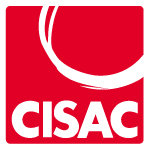 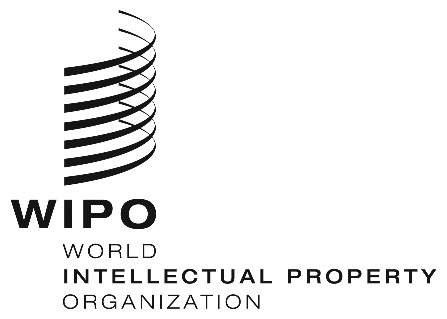 trainingtrainingtrainingtrainingWIPO/IPTK/GE/2/2022/1 pROV.  WIPO/IPTK/GE/2/2022/1 pROV.  WIPO/IPTK/GE/2/2022/1 pROV.  WIPO/IPTK/GE/2/2022/1 pROV.  ORIGINAL: ENGLISHORIGINAL: ENGLISHORIGINAL: ENGLISHORIGINAL: ENGLISHDATE: june 20, 2022DATE: june 20, 2022DATE: june 20, 2022DATE: june 20, 2022Background:This Virtual Training on Photography and Copyright is offered in the context of the WIPO Photography Prize for Indigenous Peoples and Local Community Youth 2021-2022 (the WIPO Photography Prize). It is organized specifically for the participants in the WIPO Photography Prize.The WIPO Photography Prize aims to celebrate and make widely known the creativity of Indigenous peoples and local community youth, as well as raise their awareness on how copyright can be used to protect their creativity expressed in the photographs.Objectives:The objectives of the Virtual Training on Photography and Copyright are to provide the opportunity for participants to:Acquire basic knowledge of the main principles, systems and tools of the copyright system related to Photography.Acquire basic practical tools on how to manage photographs protected by copyright.Acquire basic knowledge on collective management mechanisms associated to photography and visual arts. 15.00 – 15.10 Opening Opening Opening Facilitator:Ms. Anna Sinkevich, Indigenous Fellow, Traditional Knowledge Division, Global Challenges and Partnerships Sector, World Intellectual Property Organization (WIPO), GenevaMs. Anna Sinkevich, Indigenous Fellow, Traditional Knowledge Division, Global Challenges and Partnerships Sector, World Intellectual Property Organization (WIPO), GenevaSpeakers: Mr. Wend Wendland, Director, Traditional Knowledge Division, Global Challenges and Partnerships Sector, WIPO, GenevaDr. Urban Pappi, CEO, German Society VG BILD-KUNST, Bonn, Germany, and Member of the Board of Directors of the International Confederation of Societies of Authors and Composers (CISAC), Neuilly sur Seine, FranceMr. Wend Wendland, Director, Traditional Knowledge Division, Global Challenges and Partnerships Sector, WIPO, GenevaDr. Urban Pappi, CEO, German Society VG BILD-KUNST, Bonn, Germany, and Member of the Board of Directors of the International Confederation of Societies of Authors and Composers (CISAC), Neuilly sur Seine, France15.10 – 15.20WIPO Photography Prize:  a brief overviewWIPO Photography Prize:  a brief overviewWIPO Photography Prize:  a brief overviewSpeaker:Ms. Anna SinkevichMs. Anna Sinkevich15.20 – 15.40An Introduction to Copyright for Young Creators and InnovatorsAn Introduction to Copyright for Young Creators and InnovatorsAn Introduction to Copyright for Young Creators and InnovatorsSpeaker:Speaker:Ms. Christina Langer, Associate Legal Officer, Copyright Law Division, Copyright and Creative Industries Sector, WIPO, Geneva15.40 – 16.00Practical Introduction to Collective ManagementPractical Introduction to Collective ManagementPractical Introduction to Collective ManagementSpeaker:Speaker:Mr. Leonardo de Terlizzi, Senior Legal Advisor, CISAC, Neuilly sur Seine, France16.00 – 16.20Collective Management for Photography and Visual ArtsCollective Management for Photography and Visual ArtsCollective Management for Photography and Visual ArtsSpeaker:Speaker:Ms. Fabiana Nascimento, Executive Director, Brazilian Association of Visual Authors' Rights (AUTVIS), Sao Paolo, Brazil16.20 – 16.50Q&A sessionQ&A sessionQ&A sessionFacilitator:Facilitator:Ms. Anna Sinkevich16.50 – 16.55Closing remarksClosing remarksClosing remarksSpeaker:Speaker:Ms. Anna Sinkevich